Publicado en Miami el 04/10/2021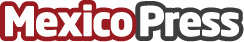 Se publica ranking de los hospitales mejor equipados de Latinoamérica para 2021Global Health Intelligence o GHI —empresa líder en proveer datos sobre hospitales en Latinoamérica— acaba de publicar HospiRank 2021, su ranking de los hospitales mejor equipados de LatinoaméricaDatos de contacto:Abel DelgadoGlobal Health Intelligence3059380234Nota de prensa publicada en: https://www.mexicopress.com.mx/se-publica-ranking-de-los-hospitales-mejor Categorías: Internacional Medicina Finanzas Recursos humanos http://www.mexicopress.com.mx